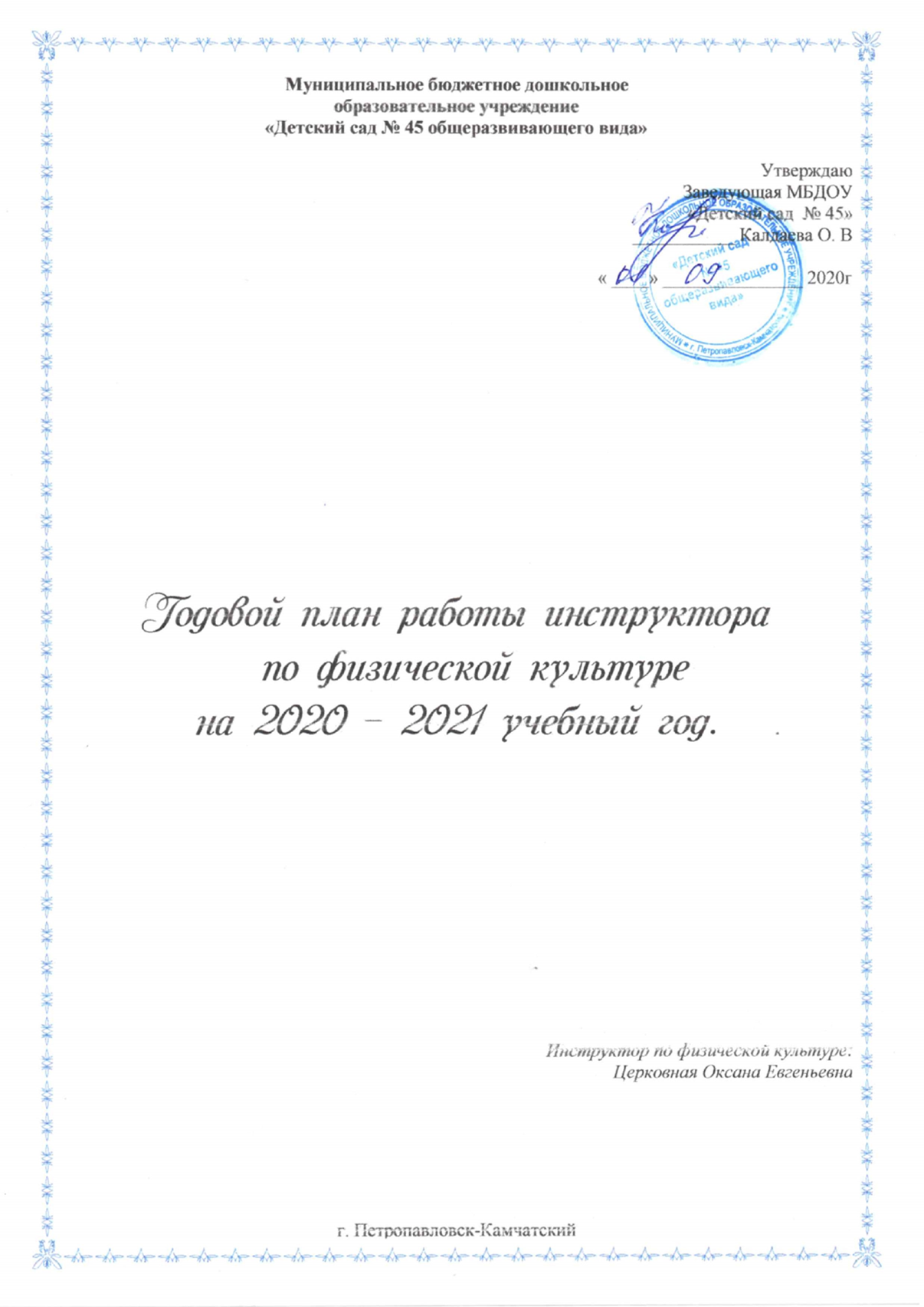 Годовой план работы инструктора по физической культурена 2020 – 2021 учебный год.Годовые задачи ДОУ:1. Современные подходы к созданию предметно-развивающей среды в ДОУ2. Проектная деятельность, как современная педагогическая технология в воспитании детей дошкольного возраста.Годовой план инструктора по физической культуре на 2019-2020 учебный год включает:- организационно - методическая работа;- работу по самообразованию;- работу с педагогами;- физкультурно-оздоровительная работа с детьми;- работу с родителями;- оснащение физкультурно-оздоровительной среды;Цели:достижение гармоничного физического и психического развития воспитанников;развитие физических качеств и накопление двигательного опыта, как важнейшие условия сохранения и укрепления здоровья детей.Задачи:продолжать работу по улучшению медико-педагогических условий, укреплению психофизического здоровья каждого ребенка и взаимодействия ДОУ и семьи в формировании здорового образа жизни детей дошкольного возрастаподдерживать олимпийское движение, пропагандировать здоровый образ жизни. Организационно - методическая работаСамообразованиеРабота с детьмиЦели:Осуществление целостности процесса образования (единство воспитания, обучения и развития) детей дошкольного возраста.Способствовать в процессе обучения двигательным действиям развитию эмоциональной сферы.Сохранение и укрепление физического и психического здоровья детей.Воспитание интереса к различным доступным видам двигательной деятельности, формирование основ физической культуры, потребности в ежедневных физических упражнениях.Задачи.Обучающие:Способствовать получению элементарных знаний о своем организме, способах укрепления собственного здоровья;Подвести детей к пониманию того, что каждый человек должен сам заботиться о своем здоровье.Оздоровительные:Приобщать детей к здоровому образу жизни;Способствовать укреплению здоровья детей средствами физической культуры.Развивающие:Содействовать развитию физических качеств (ловкости, быстроты, гибкости, равновесия, глазомера, силы и выносливости);Повышение активности и общей работоспособности.Воспитывающие:Формировать  интерес к занятиям физической культуры;Способствовать выработке у детей привычки соблюдения режима, потребности в ежедневных физических упражнениях и играх.Прогнозируемый  результат работы с детьми:Соответствие двигательной активности возрастным нормативам; отсутствие признаков сильного и выраженного утомления.Свободное и вариативное использование основных  движений в самостоятельной деятельности; проявление активности в выполнении физических упражнений и  в соревнованиях со сверстниками.Проявление элементов творчества при выполнении физических упражнений и игр.Стремление проявить физические качества  при выполнении движений.Работа с педагогамиЦель: совершенствовать знания педагогов о постоянном взаимодействии инструктора по физической культуре и педагогов ДОУ по физическому воспитанию, сохранению и укреплению  здоровья детей.Задачи:Развитие профессиональных способностей педагогов в образовательном процессе по обеспечению физического и психического здоровья дошкольников путем внедрения современных здоровьесберегающих технологий.Совершенствовать знания педагогов по подготовке  детей и проведения занятий по физической культуре. Познакомить педагогов с требованиями к  воспитателю  в совместной работе  по вопросам физического воспитания.Вызвать желание постоянного сотрудничества педагогов с инструктором по физкультуре в ДОУ.Прогнозируемый  результат работы с педагогами:Применение в практической деятельности здоровьесберегающих технологий.Интеграция образовательных областей по задачам физкультурно-оздоровительной работы.Профессиональный рост педагогов, развитие их творческих способностей.Работа с родителями Задачи: 1. Помочь родителям в приобретении необходимых теоретических и практических знаний физического развития ребенка.2. Познакомить с упражнениями и подвижными играми, способствующими развитию у детей двигательных навыков, а также освоить  приемы обучения этим упражнениям.Прогнозируемый  результат работы с семьей:1. Применение в практической деятельности здоровьесберегающих технологий.
2. Интеграция образовательных областей по задачам физкультурно -оздоровительной работы.
3. Профессиональный рост педагогов, развитие их творческих способностей.№ п/пСодержаниеСроки проведенияОтветственные1Диагностика физического развитиядетей 2-7 лет и построениекоррекционной работы: 1 этап (промежуточная) 2 этап (итоговый мониторинг)сентябрь-октябрьапрель-майВоспитатели,Инструктор по физкультуре2Составление графика индивидуальных занятий с детьми по итогам мониторингаоктябрьИнструктор по физкультуре3Составление коррекционного планапо итогам мониторингаоктябрь - ноябрьИнструктор по физкультуре4Составление плана работы с одарёнными детям.октябрь - ноябрьИнструктор по физкультуре5Систематизация работы ииспользование здоровьесберегающих технологий на занятиях физической культурыв течениегодаИнструктор по физкультуре6Разработка конспектов спортивных праздников, досугов и развлечений  для всех возрастных группежемесячноИнструктор по физкультуре7Пересмотреть и внести изменения в перспективные планы работы по физ. воспитанию.сентябрь-октябрьИнструктор по физкультуре8Создать картотеку конкурсов и эстафет для праздников и развлечений.В течение годаИнструктор по физкультуре9Продолжать пополнять физкультурное оборудование в зале (нетрадиционное оборудование для утренней зарядки, подвижных игр, закаливания) В течение годаИнструктор по физкультуре10В целях самообразования изучить элементы степ аэробики для детей старшего дошкольного возраста.Ноябрь - декабрьИнструктор по физкультуре11Участие в методической работе ДОУ (выступления на педагогических советах и семинарах)В течение годаИнструктор по физкультуре12Консультирование и оказание практической помощи воспитателям и специалистам ДОУ.В течение годаИнструктор по физкультуре13Подбор консультативного материала вуголки для родителей.В течение годаИнструктор по физкультуре14Продолжать работу по теме самообразования «Формирование здорового образа жизни дошкольников в условии реализации ФГОС через систему здоровьесберегающих технологий»В течение годаИнструктор по физкультуре№ п/пСодержаниеСроки проведенияОтветственные1Ознакомление с новинками методической литературы в соответствии с ФГОС по физическому воспитаниюсентябрь-майИнструктор по физкультуре2Посещение заседаний методических объединений инструкторов по ФК с целью обобщения и распространения опыта.сентябрь-майИнструктор по физкультуре3Работа над темой по самообразованию «Формирование здорового образа жизни дошкольников в условии реализации ФГОС через систему здоровьесберегающих технологий»сентябрь-майИнструктор по физкультуре4Повышение самообразования по вопросам физического воспитания в ДОУ сентябрь-майИнструктор по физкультуре5Знакомство с новинками литературы по физическому воспитанию детей, пополнение фонотеки новыми аудиозаписями.сентябрь-майИнструктор по физкультуре№ п/пСодержаниеСроки проведенияОтветственные1Диагностика физического развития ифизической подготовленности воспитанниковСентябрь, майВоспитатели, Инструктор по физкультуре2Проведение утренних гигиенических разминокежедневно, по плану работыфизкультурного залаВоспитатели, Инструктор по физкультуре3Образовательная деятельность пофизическому развитию3 занятия еженедельно, в течениевсего годаИнструктор по физкультуре4Подготовить и провести физкультурные досуги во всех группах на разные темы (дорожая безопасность, ознакомление родным краем, свободные темы) 1 раз месяцВоспитатели,Инструктор по физкультуре5Профилактическая работа по предупреждению искривления осанки и плоскостопия детей.в течениегодаВоспитатели, Инструктор по физкультуре6Спортивные конкурсы:«Смотр строя и песни»февральИнструктор по физкультуре7Спортивные конкурсы«Малые олимпийские игры»мартИнструктор по физкультуре№ п/пСодержаниеСроки проведенияОтветственные1Оформить карты диагностического обследования.Сентябрь Воспитатели.2Пересмотреть и внести изменения в перспективные планы работы по результатам диагностики.Сентябрь Воспитатели.3Создать картотеку корригирующей гимнастикиСентябрь-май  Воспитатели, Инструктор по физкультуре.4Продолжить оснащать РППС ДОУ посредством подбора специального и не традиционного оборудования для выполнения упражнений, организации ООД по физической культуре с целью создания условий для реализации потребности детей в двигательной активностиСентябрь-май Воспитатели, Инструктор по физкультуре5Участие в работе МО, семинарах, конференцияхВ течение годаВоспитатели, Инструктор по физкультуре6Консультирование и оказание практической помощи воспитателям и специалистам ДОУ.В течение годаИнструктор по физкультуре7Приобрести литературу по теме «Физическое воспитание в ДОУ».В течение года Инструктор по физкультуре8Оформить физкультурный зал к совместному развлечению детей с родителями «День защитника Отечества», «День космонавтики»Февраль, апрель Воспитатели, Инструктор по физкультуре9«Планирование основных движений на прогулке в течение недели» (во всех группах)В течение года Инструктор по физкультуре10Консультации для педагогов; «Формирование у детей дошкольного возраста ценностного отношения к здоровому образу жизни»«Корригирующая гимнастика после дневного сна» «Организация и проведение физкультминуток»«Профилактика нарушения плоскостопия и осанки у детей дошкольного возраста»  - презентация«Профилактика плоскостопия в разных режимных моментах «Как правильно закаливать детей в условиях МБДОУ»«Польза дыхательной гимнастики для детей дошкольного возраста»«Подвижные игры на прогулке, как  условие повышения двигательной активности» презентация«Соблюдение режима – залог здоровья!»Сентябрь Октябрь НоябрьДекабрь ЯнварьФевральМартАпрельМайИнструктор по физкультуре№ п/пСодержаниеСроки проведенияОтветственныеОзнакомление с результатами уровня физической подготовки ребёнка,  рекомендации (в индивидуальном порядке).СентябрьИнструктор по физкультуреВыступления на родительских собраниях «Требования к спортивной форме на занятиях по физической культуре» - все группыОктябрьИнструктор по физкультуреКонсультации для родителей: Оформление наглядного материала для родителей и теме: «Зачем нужна спортивная форма в детском саду»«Сколиоз и профилактика сколиоза у детей дошкольного возраста».«Закаливание детского организма»«Профилактика плоскостопия».«Двигательная культура в семье».«Безопасное кресло». «Весной      здоровье укрепляем…».«Игровой физкультурный тренинг для всей семьи». «Как правильно закаляться летом, чтобы солнце, воздух и вода приносили пользу» «Оздоровительный эффект прогулок с детьми на природе в летний период»СентябрьОктябрьНоябрьДекабрьЯнварьФевральМартАпрельМайИюньИнструктор по физкультуреГрупповое и индивидуальное консультирование по запросу родителейВ течение годаИнструктор по физкультуреСовместные праздники с родителями:- Папа, мама, я спортивная семья- 23 февраляДекабрь ФевральВоспитатели инс. ф.к.Муз.рукОрганизовать фото и видео съёмку для оформления фоторепортажей, альбомовМай ВоспитателиИнструктор по физкультуре